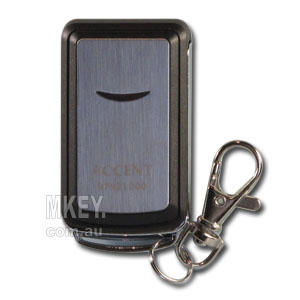 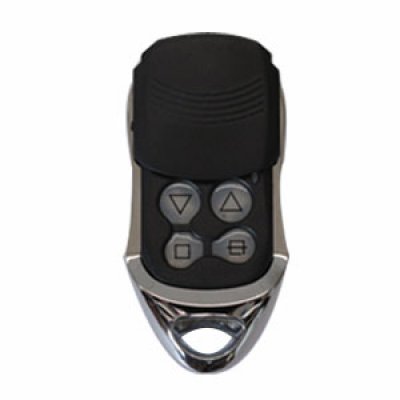 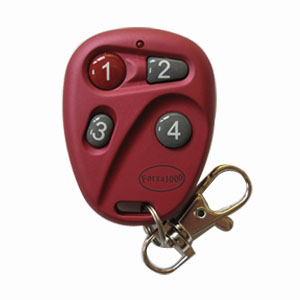 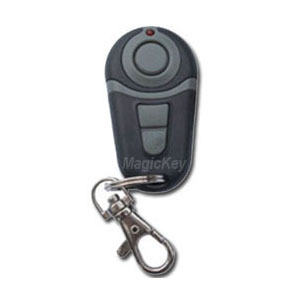 P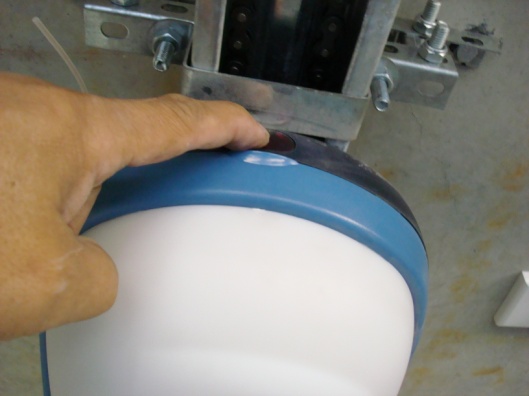 P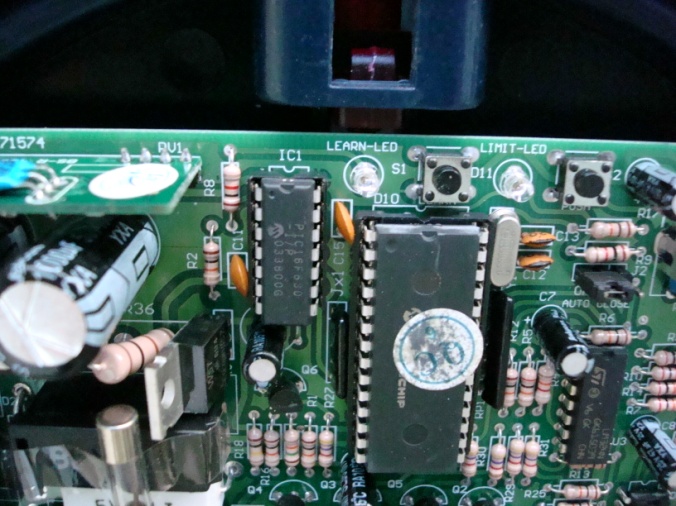 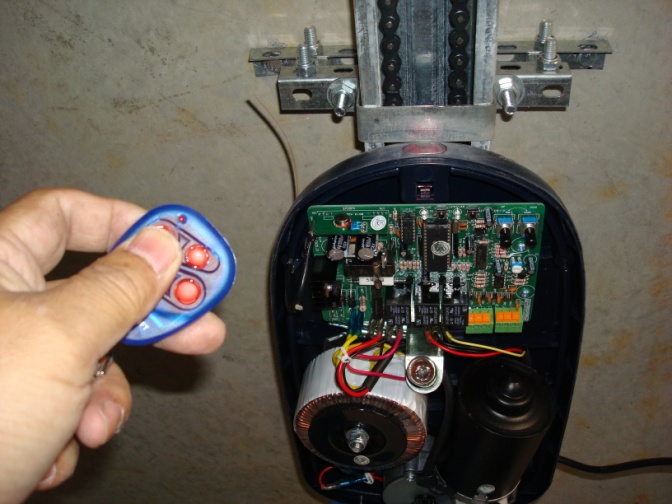 For main entry door of block unit, the S1 (LRN program) button is usually located in the stand along receiver ( it can be found near  the drive unit), as the picture shown below: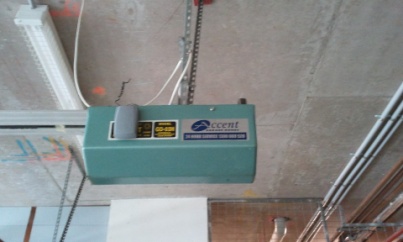 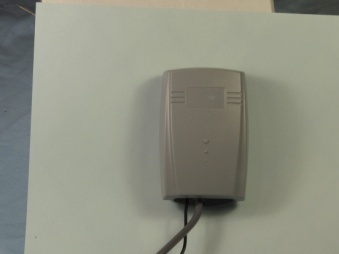 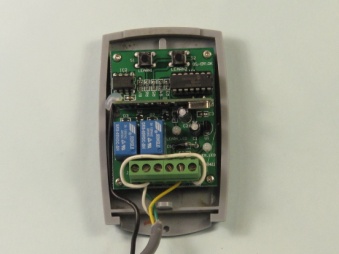 As the arrow pointing, the S1 (program) button is inside the receiver, then you can do the programming.